Câu 1 (6 điểm): Một quả cầu nhỏ mang điện có điện tích q = 10-6C, khối lượng m = 50g, treo trên một sợi dây nhẹ cách điện, không dãn, chiều dài = 0,8m, nằm cân bằng trong một điện trường đều. Biết dây treo hợp với phương thẳng đứng góc  = 300. Lấy g=10m/s2. Tính độ lớn cường độ điện trường E và lực căng của dây treo khi: Các đường sức điện trường nằm ngang.Các đường sức điện trường hợp với phương ngang góc 300Câu 2 (5 điểm): Cho hai dây dẫn thẳng, dài song song đặt cách nhau một khoảng 20 cm trong không khí, có các dòng điện cùng chiều I1 = I2 = 8A chạy qua. Một mặt phẳng (P) vuông góc với hai dây dẫn đó, cắt chúng tại A và B. Gọi O là trung điểm của AB, Ox là đường đi qua O vuông góc với AB nằm trong mặt phẳng (P)      1. Xác định cảm ứng từ tổng hợp tại O.       2. Xác định cảm ứng từ tại điểm M trên Ox có tọa độ OM = x. Tìm x để cảm ứng từ tại M có giá trị lớn nhất và tính giá trị lớn nhất đó. Câu 3 (6 điểm)      Cho mạch điện như sơ đồ hình vẽ với ampe kế lí tưởng A.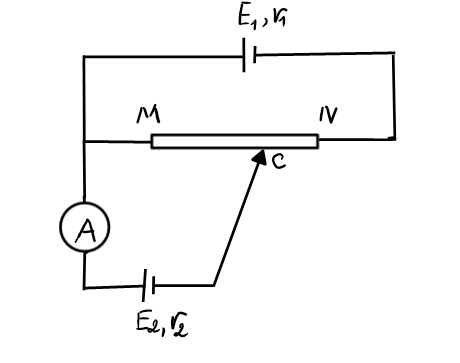  Nguồn điện 1 có E1 = 24V, r1 = 2. MN là thanh điện trở đồng chất tiết diện đều có độ dài MN = 23cm và điện trở RMN = 46. Cho biết điện trở tỉ lệ với chiều dài của thanh.Khi dịch chuyển con chạy C từ vị trí MC = 0 đến vị tríMC = 3cm thì số chỉ ampe kế giảm từ 3A đến số 0. Tìm E2 và r2 của nguồn điện 2.Để ampe kế chỉ 1A thì C phải ở vị trí nào?Câu 4 (3 điểm)          Một điện tích q = 10-5 C có khối lượng m = 10-9 g chuyển động thẳng đều từ điểm A với vận tốc ban đầu v0 = 2.105 m/s theo phương ngang đến M thì gặp miền không gian có từ trường đều giới hạn giữa hai đường d và d’ song song thẳng đứng và cách nhau một khoảng a = 10 cm, biết rằng các đường cảm ứng từ vuông góc với mặt phẳng chứa d, d’ và có độ lớn B = 0,1 T. Bỏ qua tác dụng của trọng lực. 1. Tính lực lorenxo tác dụng lên điện tích. 2.  Nêu dạng quỹ đạo của điện tích trong từ trường trên và xác định hướng của véc tơ vận tốc khi ra khỏi từ trường.   SỞ GD&ĐT HÀ NỘI TRƯỜNG THPT VẠN XUÂN - HĐ         (Đề thi gồm 02 trang)KÌ THI CHỌN HỌC SINH GIỎI CẤP TRƯỜNG                          NĂM HỌC 2022-2023                       MÔN: VẬT LÍ - LỚP 11                            THỜI GIAN: 90 PHÚT